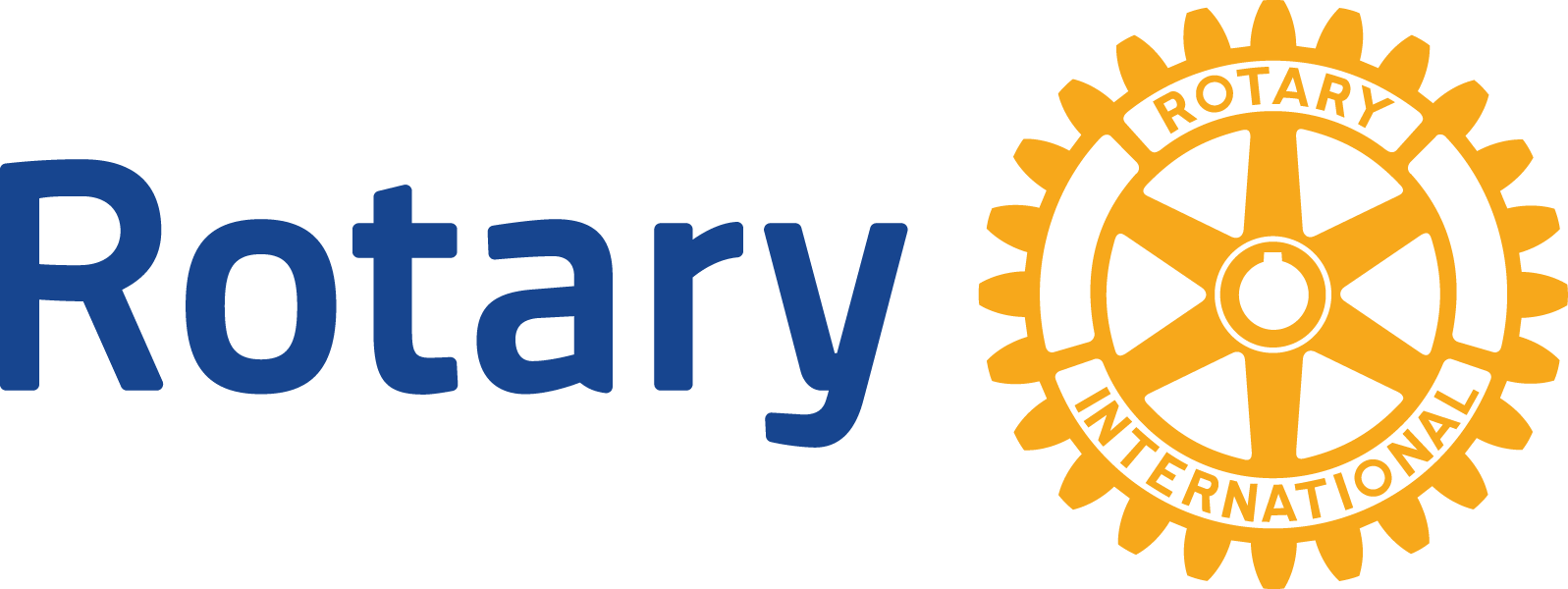 RID2800グローバル補助金 奨学金 申請書下記に必要事項をご入力のうえ、国際ロータリー第2800地区 地区事務局（office@rid2800.org）までご提出ください。本人について連絡先語学力話したり、読み書きすることのできる言語（母国語を含む）をすべて記入してください。緊急連絡先学歴在学した教育機関のうち、最も最近のものを2つ挙げてください。一番最近に通った学校：それ以前に通った学校：理由・目的この奨学金を通じて、どのようなことを達成したいと考えていますか。あなたの目的を、2～3文で簡潔に記入してください（専攻分野、ロータリーの重点分野についてなど）。あなたがこの奨学金にふさわしいと思う理由を、600字程度で説明してください（これまでのボランティア／勤務／学業経験、理念、考え方など）。重点分野あなたの専攻は、どの重点分野に該当しますか。ロータリー重点分野にはそれぞれ目標があります（「重点分野の基本方針」を参照）。あなたの奨学金活動はどの目標につながりますか。それらの目標をどのように達成しますか。奨学金による学業・研究奨学金を使って通う学校（または行う研究）について、記入してください。受講するクラスとその課程の関連情報が掲載されたウェブサイトのリンクを記入してください。また、受講課程やコースが、上で選択したロータリー重点分野とあなたのキャリアプランにどのように関連するか説明してください。あなたのこれまでと現在の教育／勤務／ボランティア経験は、上で選択したロータリー重点分野の目標とどのように関連していますか（1400字以内）。奨学金期間が終了した直後に、どのような仕事／学業に就く計画ですか（1400字以内）。あなたの長期的なキャリア目標は、上で選択したロータリー重点分野の目標とどのように関連していますか（1400字以内）。予算予算を立てるために使用した現地通貨と、1米ドルあたりの為替レート（最新のもの）を記入してください。具体的な経費を挙げてください。予算の合計額は、奨学金額に合っていなければなりません。また記入した経費の裏づけ資料（料金表、見積書など）を添付してください。資金調達奨学金の授与額は、30,000米ドルです。これを超える分については、奨学生個人の負担となります。上記の予算を確実にまかなえるよう、奨学金以外にあなたが利用できる財源を挙げてください。名：姓：国籍：国籍：生年月日：生年月日：生年月日：日／月／年　（年齢：　　歳）性別：性別： 男性	 女性 男性	 女性Eメールアドレス：Eメールアドレス：Eメールアドレス：Eメールアドレス：住所（番地など）：住所（番地など）：住所（番地など）：住所（番地など）：市町村区：市町村区：郵便番号：郵便番号：国：電話番号（メイン）：電話番号（メイン）：電話番号（メイン）：電話番号（代替）：電話番号（代替）：電話番号（代替）：電話番号（代替）：言語名書く能力話す能力名：姓：続柄：続柄：Eメールアドレス：Eメールアドレス：Eメールアドレス：Eメールアドレス：住所（番地など）：住所（番地など）：住所（番地など）：住所（番地など）：住所（番地など）：住所（番地など）：市町村区：市町村区：市町村区：郵便番号：郵便番号：郵便番号：国：電話番号（メイン）：電話番号（メイン）：電話番号（メイン）：電話番号（メイン）：電話番号（メイン）：電話番号（代替）：電話番号（代替）：電話番号（代替）：電話番号（代替）：電話番号（代替）：電話番号（代替）：教育機関名：教育機関名：取得した学位：取得した学位：取得した学位：所在地：専攻分野：GPA（成績）：GPA（成績）：教育機関名：教育機関名：取得した学位：取得した学位：取得した学位：所在地：専攻分野：GPA（成績）：GPA（成績）：平和構築と紛争予防疾病予防と治療水と衛生母子の健康基本的教育と識字率向上地域社会の経済発展環境教育機関名：教育機関名：教育機関名：所在地：使用されいる言語：使用されいる言語：使用されいる言語：使用されいる言語：使用されいる言語：ウェブサイト：ウェブサイト：ウェブサイト：専攻課程：専攻課程：課程の開始日：課程の開始日：課程の開始日：課程の開始日：日／月／年日／月／年課程の終了日：課程の終了日：課程の終了日：課程の終了日：日／月／年日／月／年出発予定日：出発予定日：出発予定日：日／月／年日／月／年日／月／年帰国予定日：帰国予定日：帰国予定日：日／月／年日／月／年日／月／年現地通貨：　為替レート（1米ドルあたり）：内容カテゴリー費用（現地通貨）費用（米ドル）1:授業料と手数料授業料2:部屋代宿泊3:教科書教材4:食費教材5:航空料旅行6:領事・査証手数料旅行7:交通費旅行8:9:10:11:12:13:14:15:予算の総額予算の総額予算の総額